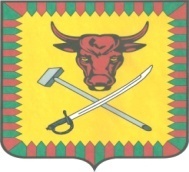 СОВЕТ МУНИЦИПАЛЬНОГО РАЙОНА  «ЧИТИНСКИЙ  РАЙОН»РЕШЕНИЕ25 декабря 2018                                                                                        № 49г. ЧитаОб отмене решения Советамуниципального района «Читинский район» от 24.05.2012 № 307 «О предельных нормативах размера оплаты труда»          На основании представления прокуратуры Читинского района, в соответствии с Федеральным законом от 06.10.2003 г. № 131-ФЗ «Об общих принципах организации местного самоуправления в Российской Федерации», руководствуясь ст.23 Устава муниципального района «Читинский район», Совет муниципального района «Читинский район» решил:1. Отменить решение Совета муниципального района «Читинский район» от 24.05.2012 № 307 «О предельных нормативах размера оплаты труда».2. Настоящее решение вступает в силу со дня его официального опубликования (обнародования).3. Настоящее решение опубликовать в уполномоченном печатном органе муниципального района «Читинский район» в районной газете «Ингода», разместить на сайте администрации муниципального района «Читинский район».Глава муниципального района«Читинский район»                                                                     В.А.Захаров